FONDCLUB “DE AREND” REKKEMEREPRIJZEN CHATEAUROUX 10 AUGUSTUSEREPRIJS CLICQUE RACING PIGEONS aan de overwinnaar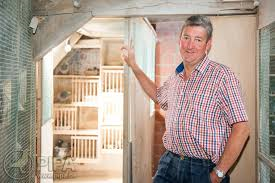 DE LAERE Luc,AnzegemGROTE PRIJS voeders N.V. VANROBAEYS i.s.w met “DE AREND” Rekkem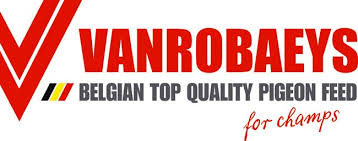 1 zak VANROBAEYS KWEEK EXCLUSIEF (waarde €17,40) aan de liefhebbers die hun 2de ingegeven duif binnen de prijzen klasseerden.In alfabetische volgorde zijn dit:-BOURDEAUDHUI-BRACKE,Waregem-DE LAERE Luc,Anzegem-DETAVERNIER Kurt,Kortrijk-GELDHOF Berlaen,WevelgemMESSIAEN Frans,Kooigem-MYLLE Roger,Bellegem-Team BEYENS,Vichte-VANDEMAELE Wilfried,Heule-VANNESTE Carl,Bellegem-VANGHELUWE Eddy,HarelbekeVANRYCKEGHEM-MESTDAG,Harelbeke-VERCRUYSSE André en Thierry,AnzegemMET DANK AAN DE SCHENKERS VAN DEZE ERE-en GRATISPRIJZEN.PROFICIAT aan de winnaars.Deze prijzen worden uitgereikt op het feest van “DE AREND”